Publicado en Madrid el 06/04/2021 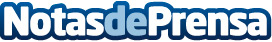 El tráfico de Internet se ha disparado en todo el mundo de 2020 a 2021Con el aumento de muchas actividades digitales a causa de los confinamientos y de las restricciones provocadas por la pandemia del coronavirus, el tráfico de Internet se ha disparado durante este último año. Un crecimiento que, como explica el proveedor cloud Stackscale, ha sido notable en todo el mundo. El teletrabajo, el streaming, las videollamadas o la compra online son algunas de las actividades que más han crecido y que han influido en dicho crecimientoDatos de contacto:Lola Carrero911091090Nota de prensa publicada en: https://www.notasdeprensa.es/el-trafico-de-internet-se-ha-disparado-en-todo Categorias: Internacional Nacional Telecomunicaciones E-Commerce Ciberseguridad http://www.notasdeprensa.es